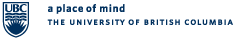 UBC Hiring Solutions Resignation FormPlease complete this form, print, SIGN and submit it to UBC Hiring Solutions By e-mail: wendy.kutasiewich@ubc.ca   Please review the Resignation checklist on our webpagesAttn: Gerry Doiron, Sr. Business Manager
         UBC Hiring Solutions, a Division of Human ResourcesPlease accept this letter as resignation from UBC Hiring Solutions.The last day I will be working in an assignment is ________________________ The first day I will not be working for UBC Hiring Solutions is ________________________ The reason for my resignation is:  Personal 
  Back to schoolRegards,Name:        _________________________________________________________
Signature: __________________________________    Date: _________________Please complete this form, print, SIGN and submit it to UBC Hiring SolutionsBy e-mail: wendy.kutasiewich@ubc.ca    Please review the Resignation checklist on our webpages